Połącz paryŹródło:https://pl.pinterest.com/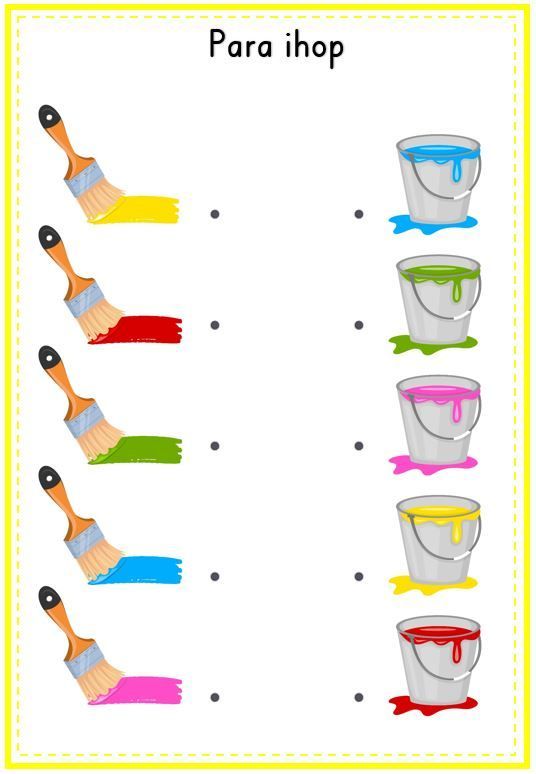 Połącz pary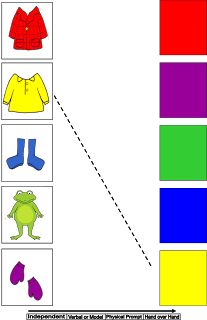 Połącz pary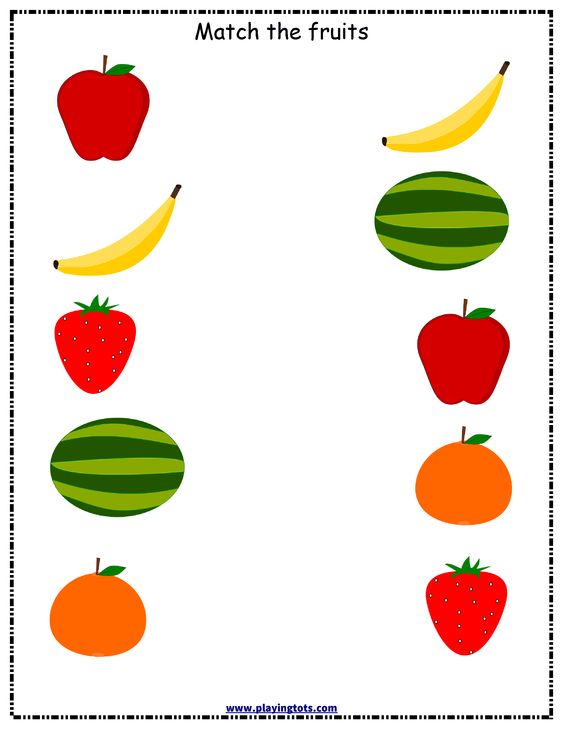 